ANNEX A: LIST OF EXAMPLES EXAMPLE #1: Parents 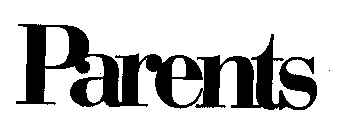 Word Mark	PARENTSGoods and Services	IC 016. US 002 005 022 023 029 037 038 050. G & S: Magazines in the fields of child rearing, child development and parenting. FIRST USE: 20020100. FIRST USE IN COMMERCE: 20020100Mark Drawing Code	(5) WORDS, LETTERS, AND/OR NUMBERS IN STYLIZED FORMSerial Number	76350027Filing Date	December 18, 2001Current Basis	1AOriginal Filing Basis	1BPublished for Opposition	September 3, 2002Registration Number	2654160Registration Date	November 26, 2002Owner	(REGISTRANT) Gruner + Jahr Printing & Publishing Co. Gruner + Jahr USA Group Inc., a Delaware corporation; BGJ Enterprises, Inc., a Delaware corporation; Asset Beteiligunge-sellschaft GmbH & Co., a German Limited Partnership comprised of Verwaltungsgesellschaft Asset, GmbH, a German Limited Liability Company as the sole general partner; and Gerd Schulte-Hillen, a German citizen PARTNERSHIP DELAWARE 375 Lexington Avenue New York NEW YORK 100175514(LAST LISTED OWNER) MEREDITH CORPORATION CORPORATION IOWA 1716 LOCUST STREET DES MOINES IOWA 503093023EXAMPLE #2: Fruit of the Loom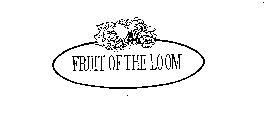 Word Mark	FRUIT OF THE LOOMGoods and Services	IC 025. US 022 039. G & S: Clothing for Men, Women and Children-Namely, Underwear, Lingerie, [ Dress Shirts, Sport and Knit Shirts, Slacks, Pants, Jeans, Shorts, Blouses, ] Pajamas, Sleeping Suits, [ Waterproof Pants, Bibs, Aprons, Athletic and Play Suits, Bloomers, ] [Robes,] [ Ties, Belts, Gloves, Scarfs, Raincoats, Capes and Jackets, ] Socks, Hosiery [, Leotard Tights,] [ Shoes, Sneakers, Boots and Rubbers ]. FIRST USE: 18911125. FIRST USE IN COMMERCE: 18911125Mark Drawing Code	(3) DESIGN PLUS WORDS, LETTERS, AND/OR NUMBERSDesign Search Code	05.03.08 - More than one leaf, including scattered leaves, bunches of leaves not attached to branches05.03.25 - Leaf, single; Other leaves05.09.02 - Grapes05.09.05 - Apples05.09.06 - Avocados; Fruits with pits (apricots, peaches, plums, olives and the like)26.03.02 - Ovals, plain single line; Plain single line ovalsSerial Number	73317339Filing Date	July 7, 1981Current Basis	1AOriginal Filing Basis	1APublished for Opposition	January 18, 1983Registration Number	1234708Registration Date	April 12, 1983Owner	(REGISTRANT) Fruit of the Loom, Inc. CORPORATION NEW YORK ONE FRUIT OF THE LOOM DRIVE BOWLING GREEN KENTUCKY 42101Assignment Recorded	ASSIGNMENT RECORDEDDescription of Mark	The lining on the drawing is for shading purposes only. No claim is made as to color.EXAMPLE #3: Cars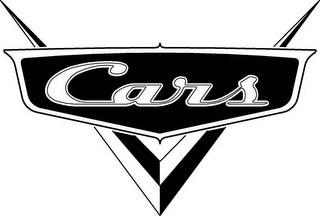 Word Mark	CARSGoods and Services	IC 025. US 022 039. G & S: Clothing, namely, belts, coats, gloves, head wear, infantwear, jeans, pants, polo shirts, rainwear, scarves, sweat pants, sweat shirts, and wrist bands. FIRST USE: 20080208. FIRST USE IN COMMERCE: 20080208Mark Drawing Code	(3) DESIGN PLUS WORDS, LETTERS, AND/OR NUMBERSDesign Search Code	26.15.21 - Polygons that are completely or partially shaded26.15.28 - Miscellaneous designs with overall polygon shape; Polygonal shapes (miscellaneous overall shape)26.17.12 - Angles (geometric); ChevronsTrademark Search Facility Classification Code	LETS-1 V A single letter, multiples of a single letter or in combination with a designSHAPES-GEOMETRIC Geometric figures and solids including squares, rectangles, quadrilaterals and polygonsSHAPES-MISC Miscellaneous shaped designsSerial Number	78538954Filing Date	December 28, 2004Current Basis	1AOriginal Filing Basis	1BPublished for Opposition	November 29, 2005Registration Number	3419857Registration Date	April 29, 2008Owner	(REGISTRANT) Disney Enterprises, Inc. CORPORATION DELAWARE 500 South Buena Vista Street Burbank CALIFORNIA 91521Description of Mark	Color is not claimed as a feature of the mark. The mark consists of the word "CARS" in stylized lettering, surrounded by a dark oblong and superimposed over a stylized "V".Example #4: MUSIC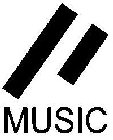 Word Mark	MUSICGoods and Services	IC 041. US 100 101 107. G & S: Arranging, organizing, conducting, and hosting social entertainment events; Film and video production; Music production services; Providing a website featuring information in the field of music and entertainment. FIRST USE: 20100900. FIRST USE IN COMMERCE: 20100900Mark Drawing Code	(3) DESIGN PLUS WORDS, LETTERS, AND/OR NUMBERSDesign Search Code	26.17.01 - Bands, straight; Bars, straight; Lines, straight; Straight line(s), band(s) or bar(s)26.17.06 - Bands, diagonal; Bars, diagonal; Diagonal line(s), band(s) or bar(s); Lines, diagonal26.17.25 - Other lines, bands or barsSerial Number	86892054Filing Date	January 30, 2016Current Basis	1AOriginal Filing Basis	1APublished for Opposition	July 19, 2016Registration Number	5053417Registration Date	October 4, 2016Owner	(REGISTRANT) Parallel Music Entertainment, sole proprietorship DBA Ray DeMario Franklin - USA SOLE PROPRIETORSHIP CALIFORNIA #742 530 South Lake Avenue Pasadena CALIFORNIA 91101Disclaimer	NO CLAIM IS MADE TO THE EXCLUSIVE RIGHT TO USE "MUSIC" APART FROM THE MARK AS SHOWNDescription of Mark	Color is not claimed as a feature of the mark. The mark consists of the stylized wording "MUSIC" and the design of two parallel lines. One parallel line is longer than the other, the lines slant to the right, and form the letter "P".Example #5: A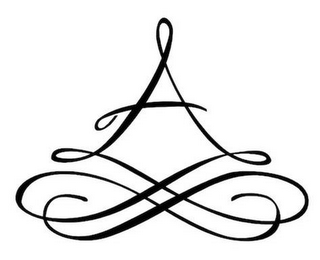 Word Mark	AGoods and Services	IC 003. US 001 004 006 050 051 052. G & S: Cosmetics, namely, makeup, eyeliner, eyeshadow, foundation, blush, mascara, lipstick, lip liners and gloss, eye cream, non-medicated anti-wrinkle and non-medicated acne cream, skin whitening cream, and collagen cream. FIRST USE: 20040521. FIRST USE IN COMMERCE: 20040521IC 044. US 100 101. G & S: Salon and spa services, namely, beauty salon services and facial treatment services; health spa services, namely, cosmetic body care services. FIRST USE: 20040521. FIRST USE IN COMMERCE: 20040521Mark Drawing Code	(5) WORDS, LETTERS, AND/OR NUMBERS IN STYLIZED FORMSerial Number	87084153Filing Date	June 26, 2016Current Basis	1AOriginal Filing Basis	1APublished for Opposition	November 29, 2016Registration Number	5140785Registration Date	February 14, 2017Owner	(REGISTRANT) Aisha's Management & Consulting Group, LLC LIMITED LIABILITY COMPANY TEXAS 11246 S. Wilcrest Dr., Suite 115 Houston TEXAS 77099Description of Mark	Color is not claimed as a feature of the mark. The mark consists of a stylized letter "A".Example #6: OWN YOUR POWER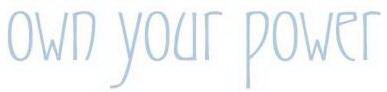 Word Mark	OWN YOUR POWERGoods and Services	IC 041. US 100 101 107. G & S: Workshops and seminars in the field of entrepreneurship, marketing, business networking, and other small business matters; Conducting workshops and seminars in personal awareness; Conducting workshops and seminars in self awareness; Conducting workshops and seminars in making the transition to becoming an entrepreneur; Entertainment services, namely, providing live and on-line radio programs in the field of making a transition to entrepreneurship. FIRST USE: 20061105. FIRST USE IN COMMERCE: 20061105Mark Drawing Code	(5) WORDS, LETTERS, AND/OR NUMBERS IN STYLIZED FORMTrademark Search Facility Classification Code	SHAPES-COLORS-1 Design listing or lined for a single colorSHAPES-MISC Miscellaneous shaped designsSerial Number	77177350Filing Date	May 10, 2007Current Basis	1AOriginal Filing Basis	1APublished for Opposition	March 11, 2008Registration Number	3434419Registration Date	May 27, 2008Owner	(REGISTRANT) Kelly-Brown, Simone INDIVIDUAL UNITED STATES 10211 Pines Blvd., Suite 141 Pembroke Pines FLORIDA 33026Description of Mark	The color(s) light blue is/are claimed as a feature of the mark. The mark consists of light blue scripted letters which create the words Own Your "Power."Example 7: DEALHUNTER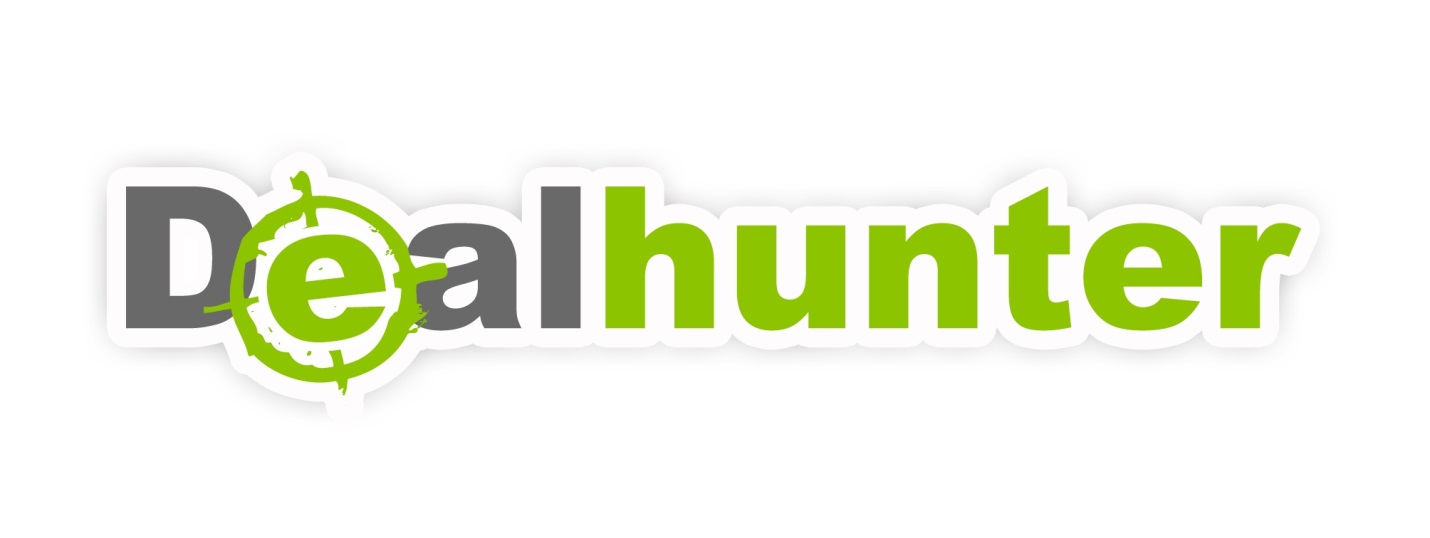 Name : DealhunterFiling number : 011340593Basis: EUTMDate of receipt: 13/11/2012Type: FigurativeNature: IndividualNice classes: 35 ( Nice Classification )Vienna Classification: 21.03.21 ( Vienna Classification )Filing date: 13/11/2012Registration date: 18/04/2013Expiry date: 13/11/2022Goods and Services: 35: Online submission of offers; Marketing and providing of goods and services, for others, via websites and apps; price comparison of goods and services; Customer information, namely reviews of goods and services; Business assistance with regard to providing online marketplaces for sellers and buyers of goods and services; Business assistance in providing online searchable databases containing the goods and services of others; Business assistance in connection with customer loyalty programmes and customer clubsDescription: Colour: White, grey and green